МИНИСТЕРСТВО ЗДРАВООХРАНЕНИЯ РЕСПУБЛИКИ БЕЛАРУСЬГОСУДАРСТВЕННОЕ УЧРЕЖДЕНИЕ «ДЯТЛОВСКИЙ РАЙОННЫЙ ЦЕНТР ГИГИЕНЫ И ЭПИДЕМИОЛОГИИ»«ПРОДУКТЫ ДЛЯ СЕРДЦА»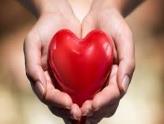 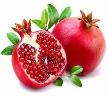 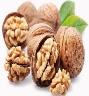 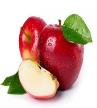 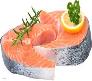 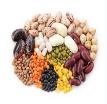 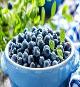                                                            2019Тираж 250 экз